Naam: …………………………………………………………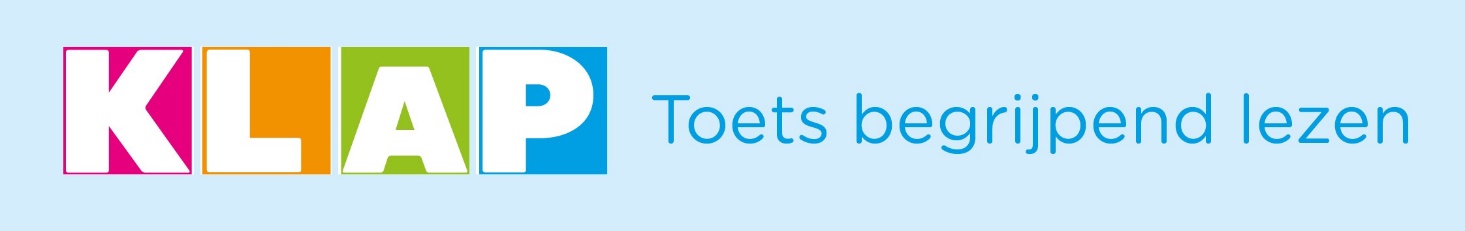 Bij het Klap-magazine van oktober 20191. Wie was Sint Franciscus? Tip: het heeft te maken met ‘werelddierendag’ die gevierd wordt op 4 oktober.________________________________________________________________________________________________________________________________________________________________
2. Geef 3 redenen waarom de herfst zo bijzonder is om het bos te verkennen.________________________________________________________________________________________________________________________________________________________________________________________________________________________________________________
3. Het jaar van Bruegel
Pieter Bruegel was een schilder. Schrap 2 zinnen die niet passen bij hem.Hij schilderde slechts 10 jaar.Hij was een Nederlander.Hij maakte een 50- tal werken.Het schilderij ‘De kinderspelen’ was van hem.Dit jaar is hij 400 jaar overleden.4. Schrijf bij deze stellingen JUIST of FOUT.In de film van de maand ‘Shaun het schaap: Ruimteschaap’ gaat Shaun met een raket naar de ruimte. ___________________________De ongezonde trend met Insta-katten is dat ze te dik zijn. _________________________Kim Clijsters was ooit nummer 1 van de wereld in het vrouwentennis. ________________5. Vul de tekst aan over een bacterie die stroom vervoert.Belgische en Nederlandse onderzoekers ontdekten iets heel bijzonders.  Op de zeebodem vonden ze bacteriën die ______________________ produceren.

Voor zowat elk apparaat in huis gebruiken we stroom.  Elektriciteit is een belangrijke ontdekking.  Elektriciteit loopt langs _________________ kabels.  Dat is een stof die stroom kan _________________. (vervoeren)Het onderzoekEen kabelbacterie is een centimeter lang. Ze bestaat uit duizenden __________________ in één rij en is wel 50 keer dunner dan een mensenhaar.6. Anders is niet raarGeef 2 voorbeelden waarbij mensen die anders zijn niet als raar mogen worden beschouwd. 
Het is niet omdat iemand anders is, dat het slecht is.________________________________________________________________________________________________________________________________________________________________7. Wie is Greta Thurnberg?  (TIP: zie Prestigieuze prijs)________________________________________________________________________________________________________________________________________________________________8. Het Europees ParlementWat is de taak van de Europese Commissie? Wat doen zij?________________________________________________________________________________________________________________________________________________________________
9. Leg kort uit hoe het ambacht boekbinden in elkaar zat.________________________________________________________________________________________________________________________________________________________________10.a. Welke uitstap zou jij kiezen als je één van onderstaande musea in Waals-Brabant mocht bezoeken? Kies uit:- Musée Hergé	0		- Abdij van Villers	0b. Waarom zou je dit kiezen? Wat spreekt je aan?________________________________________________________________________________________________________________________________________________________________